3οΚΑΤΑΝΟΗΣΗ ΓΡΑΠΤΟΥ ΛΟΓΟΥ: 25 ΜΟΝΑΔΕΣ - ΜΕΡΟΣ 1ΟΚΑΤΑΝΟΗΣΗ ΠΡΟΦΟΡΙΚΟΥ ΛΟΓΟΥ: 25 ΜΟΝΑΔΕΣ -  ΜΕΡΟΣ 2ΟΠΑΡΑΓΩΓΗ ΓΡΑΠΤΟΥ ΛΟΓΟΥ: 25 ΜΟΝΑΔΕΣ -  ΜΕΡΟΣ 3ΟΠΑΡΑΓΩΓΗ ΠΡΟΦΟΡΙΚΟΥ ΛΟΓΟΥ: 25 ΜΟΝΑΔΕΣ -  ΜΕΡΟΣ 4ΟΜΕΡΟΣ 1Ο : ΚΑΤΑΝΟΗΣΗ ΓΡΑΠΤΟΥ ΛΟΓΟΥ: 25 ΜΟΝΑΔΕΣ Ερώτημα 1ο………./ 7 ΜονάδεςΔιάβασε το πιο κάτω κείμενο και μετά σημείωσε ✓  στο Σωστό  ή Λάθος στις προτάσεις που βρίσκονται πιο κάτω, όπως το παράδειγμα. Πρέπει να σημειώσεις ✓ σε 7 προτάσεις, εκτός του παραδείγματος. Ερώτημα 2ο………./6 μονάδεςΔιάβασε προσεκτικά το πιο κάτω κείμενο και μετά ένωσε τις προτάσεις του πρώτου πίνακα με τις σωστές προτάσεις του δεύτερου πίνακα όπως το παράδειγμα. Προσοχή: Οι απαντήσεις είναι έξι χωρίς το παράδειγμα. Υπάρχουν δύο προτάσεις στον δεύτερο πίνακα που δεν πρέπει να χρησιμοποιήσετε.  Ερώτημα 3ο………./6 μονάδεςΕίναι Χριστούγεννα και θέλεις να κάνεις δώρα στους φίλους σου. Διάβασε τα πιο κάτω κείμενα με τα ενδιαφέροντα των φίλων σου και σημείωσε με ✓το σωστό δώρο (α,β,γ,δ).Πρόσεξε: Για κάθε κείμενο υπάρχει μόνο ΜΙΑ (1) σωστή απάντηση.0.1.2.3.4.5.6.Ερώτημα 4ο ………./ 6 μονάδεςΔιάβασε προσεκτικά το πιο κάτω κείμενο. Από το κείμενο λείπουν μερικές λέξεις. Συμπλήρωσε  δίπλα σε κάθε λέξη του πίνακα τον αριθμό του κενού στο οποίο ταιριάζει όπως το παράδειγμα.ΠΡΟΣΕΞΕ: Οι αριθμοί που πρέπει να συμπληρώσετε είναι ΕΞΙ (6) χωρίς το παράδειγμα. Υπάρχουν τρεις (3) λέξεις που δεν ταιριάζουν σε κανένα κενό.Μέρος 2ο : ΚΑΤΑΝΟΗΣΗ ΠΡΟΦΟΡΙΚΟΥ ΛΟΓΟΥ- 25 ΜΟΝΑΔΕΣΕρώτημα 1               ........../ 6 μονάδεςΑφού ακούσεις το κείμενο δύο φόρες, σημείωσε √ στις σωστές φωτογραφίες που έχεις μπροστά σου, όπως στο παράδειγμα.ΠΡΟΣΕΞΕ:Οι σωστές απαντήσεις είναι έξι (6) χωρίς το παράδειγμα. Υπάρχουν (2)δύο φωτογραφίες που δεν ταιριάζουν σ’ αυτά που ακούς.Ερώτημα 2               ........../ 6 μονάδεςΑφού ακούσεις το κείμενο «Το σπίτι μου»δύο φόρες,  σημείωσε √ στις σωστές απαντήσεις που έχεις μπροστά σου, όπως στο παράδειγμα.ΠΡΟΣΕΞΕ:οι σωστές απαντήσεις είναι έξι (6) χωρίς το παράδειγμα. 0. Το σπίτι είναι:1. Αριθμός μπαλκονιών:2. Το σπίτι είναι :3. Το ενοίκιο είναι:4. Κοντά στο σπίτι:5. Κοντά στο σπίτι υπάρχει:6. Η γειτονιά έχει:Ερώτημα 3                                                                                     ........../ 6 μονάδεςΑφού ακούσεις το κείμενο δύο φορές σημείωσε ✓  στο Σωστό ή Λάθος για τις πιο κάτω προτάσεις.Ερώτημα 4   ........../ 7 μονάδεςΑφού ακούσεις  το κείμενο δύο φορές ένωσε τις φράσεις . ΠΡΟΣΕΞΕ:οι απαντήσεις είναι εφτά χωρίς το παράδειγμα!ΜΕΡΟΣ 3Ο :ΠΑΡΑΓΩΓΗ ΓΡΑΠΤΟΥ ΛΟΓΟΥ: 25 ΜΟΝΑΔΕΣ ΠΡΩΤΟ ΘΕΜΑ                                                                 ………./ 12 μονάδες                   Έχετε μετακομίσει μαζί με την οικογένειά σας σε ένα καινούριο και μεγάλο σπίτι. Να περιγράψεις πώς είναι το καινούριο σας σπίτι.  (60-70 λέξεις)ΔΕΥΤΕΡΟ ΘΕΜΑ                                                      ………./ 13 μονάδες                  Να γράψεις  ένα γράμμα στον φίλο ή στη φίλη σου που σπουδάζει στην Αγγλία και να του λες τι κάνεις κάθε μέρα ( το πρωί, το μεσημέρι, το βράδυ, το σαββατοκυρίακο). (60-70 λέξεις)         ……………. Μαΐου …………………… Αγαπημένη/ε μου ………………………….………………………………………………………………………………………………………………………………………….…………………………………………………………………………………………………………………………………………………………………………………………………………………………………………………………………………………………………………………………………………………………………………………………………………………………………………………………………………………………………………………………………………………………………………………………………………………………………………………………………………………………………………………………………………………………………………………………………………………………………………………………………………………………………………………………………………………………………………………………………………………………………………………………………………………………………………………………………………………………………………………………………………………………………………………………………………………………………………………………………………………………………………………………………………………………………………………………………………………………………..……………………………………………………………………………………………………………………………………………...………………………………………………………………………………………………………………………………………………………………………………………………………………………………………………………………………………………………………………………………………………………………………………………………………………………………………………………………………………………………………………………………………………………………………………………………………………………………………………………………………………………………………………………………………………………………………………………………………………………………………………………………………………………………ΜΕΡΟΣ 4Ο :ΠΑΡΑΓΩΓΗ ΠΡΟΦΟΡΙΚΟΥ ΛΟΓΟΥ: 25 ΜΟΝΑΔΕΣ Πρώτο μέροςΣυνέντευξη (παραγωγή λόγου εκ μέρους του μαθητή με τη βοήθεια ερωτήσεων που υποβάλλει ο καθηγητής)Απλές ερωτήσεις παρουσίασης του μαθητή:Πώς σας λένε;Από πού είστε;Πού μένετε;Πόσα μέλη έχει η οικογένειά σας;Τι γλώσσες ξέρετε να μιλάτε;Πότε τις μάθατε;Δεύτερο μέροςΠεριγραφή/σχολιασμός εικόνας-συζήτηση για το θέμα με το οποίο σχετίζεται η εικόνα(παραγωγή λόγου με βάση την εικόνα και με παράλληλη χρήση υποβοηθητικών ερωτήσεων εκ μέρους του εκπαιδευτικού).Οδηγίες:Να παρατηρήσεις προσεκτικά την εικόνα και μετά να απαντήσεις στις ερωτήσεις που θα σου κάνει ο καθηγητής σου.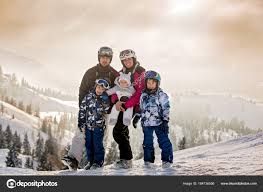 Ερωτήσεις:α) Τι βλέπεις στη φωτογραφία; β) Σου αρέσει να πηγαίνεις  στα βουνά;γ) Έχεις πάει κάποια φορά στα  βουνά όταν έχει χιόνια;γ) Προτιμάς τον χειμώνα ή το καλοκαίρι;ΤΡΙΤΟ ΜΕΡΟΣ:Παιχνίδι ρόλων ανάμεσα σε δύο εξεταζόμενους: Ενδιαφέρεσαι να αγοράσεις ένα αυτοκίνητο. Παίρνεις τηλέφωνο ένα φίλο σου που μπορεί να σε βοηθήσει.Βιβλιογραφία:Κέντρο ελληνικής γλώσσας, Πιστοποίηση επάρκειας της ελληνομάθειας, διαγνωστικά τεστΜέρος 2ο :ΚΑΤΑΝΟΗΣΗ ΠΡΟΦΟΡΙΚΟΥ ΛΟΓΟΥ- 25 ΜΟΝΑΔΕΣΠαράρτημα – κείμενα κατανόησης προφορικού λόγουΚείμενο 1                                                                                            ........../ 6 μονάδεςΘέλετε να χάσετε κιλά εύκολα και γρήγορα; Ποτέ δεν είναι αργά. Ξεχάστε τα  πολλά γλυκά και τα παγωτά. Ας ξεκινήσουμε με το πρωινό:Το πρωί μπορείτε να πιείτε ένα ποτήρι γάλα. Προσοχή, χωρίς πολλή ζάχαρη. Επίσης, μπορείτε να φάτε ένα μήλο. Η ώρα 10:00 π.μ. μπορείτε να φάτε μία φέτα ψωμί και ένα αυγό.Μεσημεριανό: Το μεσημέρι μπορείτε να φάτε εκατό γραμμάρια κοτόπουλο ή ψάρι με λίγα λαχανικά. Μπορείτε να πιείτε και ένα ποτήρι κρασί λευκό ή κόκκινο. Όχι, όμως μπύρα.Βραδινό: Το βράδυ μπορείτε να φάτε 2 φρούτα και ένα γιαούρτι.Ερώτημα 2               ........../ 6 μονάδεςΑφού ακούσεις το κείμενο «Το σπίτι μου»δύο φόρες,  σημείωσε √ στις σωστές απαντήσεις που έχεις μπροστά σου, όπως στο παράδειγμα.ΠΡΟΣΕΞΕ: οι σωστές απαντήσεις είναι έξι (6) χωρίς το παράδειγμα. Το σπίτι μου είναι στο χωριό  Μαντριά. Έχει ένα μεγάλο και όμορφο κήπο αλλά δεν έχει μπαλκόνια. Δεν είναι μεγάλο αλλά μικρό και καινούριο. Το ενοίκιο του είναι φτηνό, μόνο 150 ευρώ. Δυστυχώς, δεν υπάρχει στάση λεωφορείου κοντά στο σπίτι και αναγκάζομαι να πηγαίνω με τα πόδια στο σχολείο. Είμαι τυχερός όμως διότι βρίσκεται κοντά σε ένα πολύ ωραίο εστιατόριο στο οποίο πηγαίνουμε για φαγητό την Κυριακή το μεσημέρι όλη η οικογένεια.  Είμαι πολύ χαρούμενη στο καινούριο μου σπίτι.Ευτυχώς, η γειτονιά μου είναι ήσυχη. Δεν έχει πολλή κίνηση και φασαρία. Ερώτημα 3                                                                                     ........../ 6 μονάδεςΜε λένε Έλενα Δημητρίου. Έχω μια κόρη και ένα γιο. Κάθε μέρα ξυπνάω νωρίς, στις επτά το πρωί. Στις οκτώ πηγαίνω τα παιδιά στο σχολείο καιμετά πηγαίνω για ψώνια.Γυρίζω στο σπίτι και μαγειρεύω για το μεσημέρι. Μετά καθαρίζω το σπίτι και τον κήπο μας. Η ώρα 2:00 παίρνω τα παιδιά από το σχολείο. Τρώμε όλοι μαζί το μεσημέρι. Στις πέντε το απόγευμα γυρίζει στο σπίτι ο άντρας μου. Το βράδυ βλέπουμε τηλεόραση, ακούμε ραδιόφωνο ή τηλεφωνώ στις φίλες μου. Βγαίνουμε έξω μόνο το σαββατοκύριακο. Το βράδυ κοιμάμαι πάντα νωρίς.Ερώτημα 4: ........../ 6 μονάδεςΚώστας: καλημέρα Ιωάννα. Τι κάνεις;Ιωάννα: καλά είμαι, εσύ;Κώστας: πολύ καλά, ευχαριστώ. Μόλις γύρισα από το «Κόσμος». Το εμπορικό κέντρο «Κόσμος» βρίσκεται λίγο έξω από τη Θεσσαλονίκη. Έχει πολύ χαμηλές τιμές και γι΄ αυτό τον λόγο έχει πολύ κόσμο. Μπορείς να βρεις ρούχα και παπούτσια σε πολύ χαμηλές τιμές. Αγόρασα ένα μπουφάν 50 ευρώ, ένα ζευγάρι παπούτσια 15 ευρώ και ένα παντελόνι 10 ευρώ. Συνολικά πλήρωσα μόνο 75 ευρώ. Αν θέλεις μπορούμε να πάμε παρέα.Ιωάννα: ποιες μέρες είναι  ανοικτό;Κώστας: είναι κάθε μέρα ανοικτό εκτός Κυριακής.Ιωάννα: Κοντά στο εμπορικό βρίσκεται το μαγειρείο της  Γεωργίας. Μήπως ξέρεις τι ώρες είναι ανοικτό;Κώστας: βεβαίως. Ανοίγει καθημερινά από τις 12 το μεσημέρι μέχρι τις 12 τα μεσάνυχτα.Ιωάννα: Πολύ καλά. Σε ευχαριστώ για τις πληροφορίες.           ΒΑΘΜΟΣΚΑΤΑΝΟΗΣΗ ΓΡΑΠΤΟΥ ΛΟΓΟΥ                     /25ΚΑΤΑΝΟΗΣΗ ΠΡΟΦΟΡΙΚΟΥ ΛΟΓΟΥ                     /25ΠΑΡΑΓΩΓΗ ΓΡΑΠΤΟΥ ΛΟΓΟΥ                     /25ΠΑΡΑΓΩΓΗ ΠΡΟΦΟΡΙΚΟΥ ΛΟΓΟΥ                     /25 ΣΥΝΟΛΟ                     /100Ο ΜπρουςΟ Μπρους είναι Αυστραλός, καθηγητής Πανεπιστημίου. Είναι 30 χρονών. Είναι απ’ τη Μελβούρνη και δουλεύει στην Αθήνα. Οι γονείς του μένουν στην Αυστρία. Η φίλη του η Γκρέτα είναι Ολλανδέζα, απ’ το Άμστερνταμ και είναι δημοσιογράφος. Είναι 25 χρονών. Κι αυτή δουλεύει στην Αθήνα. Μένουν στον Νέο Κόσμο, κοντά στο κέντρο. Το σπίτι τους είναι πολύ ωραίο και μεγάλο. Είναι κοντά στο σταθμό του μετρό. Έχουν ένα σκύλο που τον αγαπούν πολύ. Κάθε απόγευμα πηγαίνουν βόλτα στο πάρκο μαζί με τον σκύλο τους. ΣωστόΛάθος0Παράδειγμα:Ο Μπρους είναι 20 χρονών✓1 Ο Μπρους είναι Ιρλανδός.2Τώρα δουλεύει στη Μελβούρνη.3Η φίλη του λέγεται Γκρέτα.4Η Γκρέτα είναι από την Ολλανδία.5Τώρα δουλεύει στην Αθήνα.6Η Γκρέτα είναι μεγαλύτερη από τον Μπρούς.7Ο Μπρους είναι δημοσιογράφος.Από την Ισπανία στην ΕλλάδαΗ Κριστιάν είναι από την Ισπανία, από το Τολέδο. Είναι παντρεμένη με τον Ζορζέ κι έχουν δύο παιδιά, ένα κορίτσι 8 χρονών, την Ντολόρες  κι ένα αγόρι 10 χρονών, τον Αντόνιο. Ο Ζορζέ είναι γιατρός και η Κριστιάν είναι γραμματέας. Τώρα μένουν στην Αθήνα. Ο Ζορζέ δουλεύει στο Νοσοκομείο Αλεξάνδρα. Η Κριστιάν δεν δουλεύει τώρα. Η διεύθυνσή τους είναι Ολύμπου 18, Χαλάνδρι και το τηλέφωνό τους είναι 2106821736.Ο Ζορζέ μιλάει Γαλλικά πολύ καλά και ελληνικά αρκετά καλά. Η Κριστιάν καταλαβαίνει ελληνικά αλλά δεν μιλάει καλά ακόμη. Τα παιδιά ξέρουν Ισπανικά, Αγγλικά και Γαλλικά.Πρώτος πίνακαςΔεύτερος πίνακας0Η ΚριστιάνΑ. είναι γραμματέας (παράδειγμα)01Η ΚριστιάνΒ. ξέρουν να μιλούν 3 γλώσσες2Τονγιο τουςΓ. δεν μιλάει Ελληνικά καλά3Ο ΖορζέΔ. είναι γιατρός4Τα παιδιά τουςΕ. τον λένε Αντόνιο5Η διεύθυνσήτουςΣτ. δεν δουλεύει στην Ελλάδα6Τώρα Ζ. μένουν στην ΑθήναΗ.τον λένε ΖορζέΘ. είναι Ολύμπου 18, ΧαλάνδριΜαίρη: Είναι μαθήτρια. Της αρέσει πολύ να φτιάχνει φαγητά και γλυκά. Το Σαββατοκύριακο μαγειρεύει για όλη την οικογένεια. α. παπούτσιαΜαίρη: Είναι μαθήτρια. Της αρέσει πολύ να φτιάχνει φαγητά και γλυκά. Το Σαββατοκύριακο μαγειρεύει για όλη την οικογένεια. β. ρούχαΜαίρη: Είναι μαθήτρια. Της αρέσει πολύ να φτιάχνει φαγητά και γλυκά. Το Σαββατοκύριακο μαγειρεύει για όλη την οικογένεια. γ. τσάντα Μαίρη: Είναι μαθήτρια. Της αρέσει πολύ να φτιάχνει φαγητά και γλυκά. Το Σαββατοκύριακο μαγειρεύει για όλη την οικογένεια. δ. βιβλίο μαγειρικής (παράδειγμα)Στέλιος: Παίζει κιθάρα.Το Σαββατοκυρίακο βάζει μουσικήσε ένα μπαρ και όλα του τα λεφτάτα δίνει σε ψηφιακούς δίσκους (cd)α. ψηφιακός δίσκος (cd) Στέλιος: Παίζει κιθάρα.Το Σαββατοκυρίακο βάζει μουσικήσε ένα μπαρ και όλα του τα λεφτάτα δίνει σε ψηφιακούς δίσκους (cd)β. αθλητικά παπούτσιαΣτέλιος: Παίζει κιθάρα.Το Σαββατοκυρίακο βάζει μουσικήσε ένα μπαρ και όλα του τα λεφτάτα δίνει σε ψηφιακούς δίσκους (cd)γ. τσάντα ταξιδιούΣτέλιος: Παίζει κιθάρα.Το Σαββατοκυρίακο βάζει μουσικήσε ένα μπαρ και όλα του τα λεφτάτα δίνει σε ψηφιακούς δίσκους (cd)δ. βιβλίο ψυχολογίαςΜαρία: Είναι νοσοκόμα και δουλεύει σε ένα νοσοκομείο. Πάει  συχνά στο εξωτερικό. Της αρέσει πολύ να ταξιδεύει. α.  λουλούδιαΜαρία: Είναι νοσοκόμα και δουλεύει σε ένα νοσοκομείο. Πάει  συχνά στο εξωτερικό. Της αρέσει πολύ να ταξιδεύει.β. κρασίΜαρία: Είναι νοσοκόμα και δουλεύει σε ένα νοσοκομείο. Πάει  συχνά στο εξωτερικό. Της αρέσει πολύ να ταξιδεύει.γ. αεροπορικό εισιτήριοΜαρία: Είναι νοσοκόμα και δουλεύει σε ένα νοσοκομείο. Πάει  συχνά στο εξωτερικό. Της αρέσει πολύ να ταξιδεύει.δ. παπούτσιαΛένα: Είναι πωλήτρια σε ένα μεγάλο κατάστημα. Αγαπάει πολύ το σινεμά. Βλέπει πολλές ρομαντικές ταινίες.   α.  αθλητικά παπούτσιαΛένα: Είναι πωλήτρια σε ένα μεγάλο κατάστημα. Αγαπάει πολύ το σινεμά. Βλέπει πολλές ρομαντικές ταινίες.  β. βιβλίοΛένα: Είναι πωλήτρια σε ένα μεγάλο κατάστημα. Αγαπάει πολύ το σινεμά. Βλέπει πολλές ρομαντικές ταινίες.  γ. τσάντα ταξιδιούΛένα: Είναι πωλήτρια σε ένα μεγάλο κατάστημα. Αγαπάει πολύ το σινεμά. Βλέπει πολλές ρομαντικές ταινίες.  δ. ψηφιακός δίσκος βίντεο (DVD)με ταινίεςΜάρκος: Είναι δικηγόρος. Πηγαίνει γυμναστήριο κάθε μέρα. Του αρέσει πολύ το μπάσκετ και το ποδόσφαιρο.α. αθλητικά παπούτσιαΜάρκος: Είναι δικηγόρος. Πηγαίνει γυμναστήριο κάθε μέρα. Του αρέσει πολύ το μπάσκετ και το ποδόσφαιρο.β. τσάντα ταξιδίουΜάρκος: Είναι δικηγόρος. Πηγαίνει γυμναστήριο κάθε μέρα. Του αρέσει πολύ το μπάσκετ και το ποδόσφαιρο.γ. λουλούδιαΜάρκος: Είναι δικηγόρος. Πηγαίνει γυμναστήριο κάθε μέρα. Του αρέσει πολύ το μπάσκετ και το ποδόσφαιρο.δ. τουριστικός οδηγόςΕλένη:Είναι καθηγήτρια. Στον ελεύθερο χρόνο της αρέσει να ασχολείται με τον κήπο. Το αγαπημένο της λουλούδι είναι το τριαντάφυλλο.α. λουλούδιΕλένη:Είναι καθηγήτρια. Στον ελεύθερο χρόνο της αρέσει να ασχολείται με τον κήπο. Το αγαπημένο της λουλούδι είναι το τριαντάφυλλο.β. τετράδιο Ελένη:Είναι καθηγήτρια. Στον ελεύθερο χρόνο της αρέσει να ασχολείται με τον κήπο. Το αγαπημένο της λουλούδι είναι το τριαντάφυλλο.γ. νοσοκομείοΕλένη:Είναι καθηγήτρια. Στον ελεύθερο χρόνο της αρέσει να ασχολείται με τον κήπο. Το αγαπημένο της λουλούδι είναι το τριαντάφυλλο.δ. αθλητικά παπούτσιαΒασίλης: Είναι μαθητής. Του αρέσει πολύ το κολύμπι. Κάθε Σάββατο πηγαίνει με τον πατέρα του στη θάλασσα και κολυμπούν. α. ηλεκτρονικόυπολογιστήΒασίλης: Είναι μαθητής. Του αρέσει πολύ το κολύμπι. Κάθε Σάββατο πηγαίνει με τον πατέρα του στη θάλασσα και κολυμπούν. β. τηλέφωνοΒασίλης: Είναι μαθητής. Του αρέσει πολύ το κολύμπι. Κάθε Σάββατο πηγαίνει με τον πατέρα του στη θάλασσα και κολυμπούν. γ. μαγιόΒασίλης: Είναι μαθητής. Του αρέσει πολύ το κολύμπι. Κάθε Σάββατο πηγαίνει με τον πατέρα του στη θάλασσα και κολυμπούν. δ. παπούτσιαΘα πάω στα μαγαζιά. Θα _____0______ δώρα για όλους. Θα _______ στο χριστουγεννιάτικο τραπέζι κεριά. Το χριστουγεννιάτικο τραπέζι θα το _________όλοι μαζί. Θα ______________ φίλους στο σπίτι. Θα _________ τη μαμά μου στις δουλειές του σπιτιού. Θα __________ μελομακάρονα μαζί με τη μαμά. Ο μπαμπάς θα  __________ τη γαλοπούλα. Αγοράσω (παράδειγμα)0ΜαγειρέψειΑγοράσωΦτιάξουμε	ΒοηθήσωΒάλουμεΣτολίσουμε ΨήσειΔώσουμεΚαλέσουμε√ (Παράδειγμα)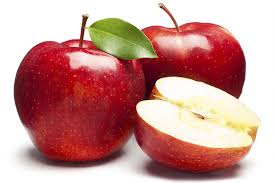 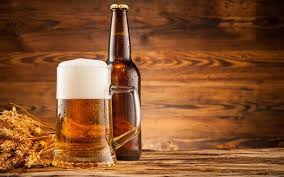 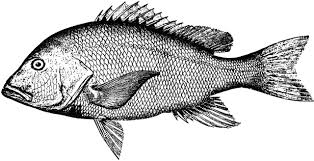 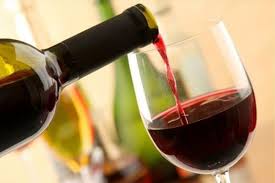 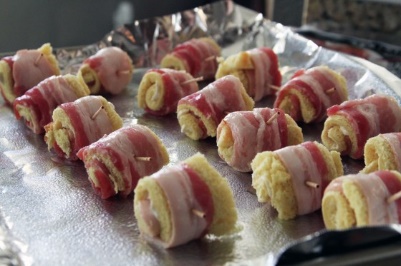 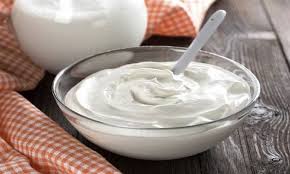 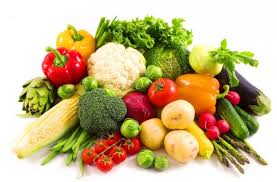 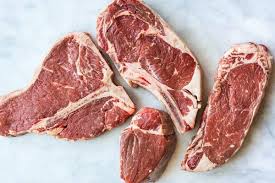 α. στην πόληβ. στο χωριό(παράδειγμα) √γ. στο βουνόα. έχει ένα μπαλκόνιβ. έχει δύο μπαλκόνιαγ. δεν έχει μπαλκόνιαα. μικρό και παλιόβ. μικρό και καινούριογ.  μικρό και μοντέρνοα. φτηνόβ. ακριβό γ. πολύ ακριβόα. υπάρχει στάση λεωφορείουβ. υπάρχει στάση ταξίγ. δεν υπάρχει στάση λεωφορείουα. ένα εστιατόριοβ. ένα σινεμάγ.  ένα σουπερμάρκετα.  ησυχίαβ.  φασαρίαγ. ηρεμίαΣωστόΛάθος0Παράδειγμα:Με λένε Μαρία Δημητρίου✓1Έχω 2 κόρες και ένα γιο2Κάθε μέρα ξυπνάω αργά3Στις 5 το απόγευμα γυρίζει από τη δουλειά ο άντρας μου4Δεν βλέπουμε τηλεόραση στο σπίτι5Βγαίνουμε έξω μόνο το σαββατοκυρίακο6Το βράδυ δεν κοιμάμαι νωρίς  0. Το εμπορικό κέντρο  «Κόσμος» βρίσκεται ………Β…………Α. 12:00-24:001. Το κέντρο «Κόσμος» έχει…………………….Β. στη Θεσσαλονίκη2. Το καινούριο εμπορικό κέντρο έχει…………………….Γ. 15 ευρώ3. Το μπουφάν του Κώστα στοιχίζει…………………….Δ. 10 ευρώ4. Τα παπούτσια του Κώστα στοιχίζουν…………………….Ε. 50 ευρώ5.Το παντελόνι του Κώστα στοιχίζουν…………………….Ζ. πολύ χαμηλές τιμές6. Το εμπορικό κέντρο είναι ανοιχτό…………………….Η. κάθε μέρα εκτός Κυριακής 7.Το μαγειρείο της κυρίας Γεωργίας είναι ανοιχτό…………………….Θ. πολύ φθηνά ρούχα και παπούτσια………………………………………………………………………………………………………………………………………….…………………………………………………………………………………………………………………………………………………………………………………………………………………………………………………………………………………………………………………………………………………………………………………………………………………………………………………………………………………………………………………………………………………………………………………………………………………………………………………………………………………………………………………………………………………………………………………………………………………………………………………………………………………………………………………………………………………………………………………………………………………………………………………………………………………………………………………………………………………………………………………………………………………………………………………………………………………………………………………………………………………………………………………………………………………………………………………………………………………………………..……………………………………………………………………………………………………………………………………………...………………………………………………………………………………………………………………………………………………………………………………………………………………………………………………………………………………………………………………………………………………………………………………………………………………………………………………………………………………………………………………………………………………………………………………………………………………………………………………………………………………………………………………………………………………………………………………………………………………………………………………………………………………………………Ρόλος Α΄: Ψάχνεις αυτοκίνητο για να αγοράσεις. Παίρνεις τηλέφωνο ένα φίλο / φίλη σου που δουλεύει σε μια εταιρεία πώλησης  αυτοκινήτων και του ζητάς να σε βοηθήσει. Του λες αν ψάχνεις για μεταχειρισμένο ή καινούριο, αν θέλεις να είναι μεγάλο ή μικρό, πόσα λεφτά διαθέτεις. Ρόλος Β΄:  Σε παίρνει τηλέφωνο ένας φίλος/φίλη σου  για να τον βοηθήσεις να βρει αυτοκίνητο. Τον ρωτάς αν ψάχνει για μεταχειρισμένο ή καινούριο, αν θέλει μεγάλο ή μικρό και  πόσα λεφτά περίπου διαθέτει.